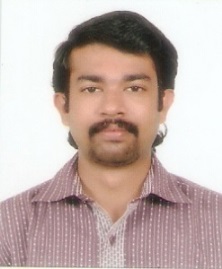 Curriculum vitae of Praveen Sebastian PaulSUMMARYAn individual with immense passion for teaching having over 6 years of high-school and university level teaching experience in computer science subjects. Demonstrated efficiency in handling both high school and university level university courses with great flexibility for subjects. Familiar with the American system of education followed by universities in the UAE. Currently seeking an academic job opportunity in a reputed University in the UAE.ACADEMIC QUALIFICATIONSWORK EXPERIENCE High School level Tutor (UAE)			            		 Sept 2016 – Nov 2016Al Sanawbar School, Al Ain, UAE. Privately tutored primary and secondary level students following American curriculum in the UAE for subjects Mathematics, Science subjects, Computer Science and English.High School Teacher							May 2010 – July 2016Honey Drops Edutech (self-owned), Kollam, Kerala. Subjects: Introduction to Computing, Mathematics, Physics and Biology, well experienced in CBSE and ICSE (Indian) curriculums.Assistant Professor			 				    Feb 2017 – PresentDept. of Computer Science, Don Bosco College, Kollam, Kerala, India. Teaching major subjects for the ‘Master of Computer Applications’ course.Conducting lecture sessions, laboratory teaching sessions for master’s students.Providing guidance, support and supervision for Master’s student projects.Actively involved in the administrative duties of the institution.Leading the dept. in coordinating and organizing cultural functions and other programmes in the university.Asst. Professor/ IT Lab Instructor / IT Support			 Jan 2014 – June 2016Dept. of Computer Science & Engineering, Younus College of Engineering & Technology, Kollam, Kerala, India. Subjects taught:  Java, C, C++, Database, Embedded systems, Multimedia & Distributed systems. Conducted lecture sessions, laboratory teaching sessions for undergraduate students.Guided and supervised undergraduate students with course projects.Involved in administrative duties of the institution and exam management division.Lead the dept. in organizing cultural functions and academic seminars in the university.Rendered IT related installation and troubleshooting support whenever required.Knowledge of Lab Safety / First Aid. Lecturer/IT Lab Technician						 June 2010 – July 2012Dept. of Computer Science & Engineering, Younus College of Engineering & Technology, Kollam, Kerala, India. Subjects taught included Basics of C, Database, Embedded Systems and Data Structures.PROFESSIONAL ACHIEVEMENTS Awarded the title of ‘Best Employee of the Year’ during teaching years at Younus College of Engineering.Promoted to the College Management Division due to the reformations that I made in the college administrative procedures.Actively involved in organizing various cultural, literary competitions and state level conferences in the college and church community.IT PROFICIENCYENGLISH LANGUAGE QUALIFICATIONSEnglish was my first language in school and university. Will be appearing for the IELTS exam soon.PERSONAL SKILLSProactive, decisive, action-oriented individual with a pleasant personality.Ability to be broadly focused and manage multiple efforts concurrently.Excellent interpersonal, leadership, collaboration, facilitation and negotiation skills.Excellent Organizational and presentation skills. ACADEMIC PROJECTS Quality improvement and data hiding in image and video steganography using Reversible Data Hiding. (A project that handled Image Processing, which involved the generation and dynamic modelling of image steganography).Village Office Automation – Content Based Image Retrieval. (This project involved image processing which focused on extracting the basic features of image (colour, shape, texture etc.). Praveen Praveen.363907@2freemail.com 	DEGREE/ DIPLOMAUNIVERSITY/ BOARDYEAR OF PASSINGPERCENTAGEMaster of Engineering (M.E) in Computer Science & EngineeringAnna University, India201474 %Bachelor of Technology in (B.Tech) in Information TechnologyUniversity of Kerala, India201069 %Higher Secondary Examination (equivalent to A levels)Board of Higher Secondary Education, Kerala State, India200675 %Software:In depth knowledge of C, C++, Java, Image Processing, E-Commerce, Cloud Computing, server, storage and compute technologies, .NET & MATLAB.Hardware:Gateway, Cisco Hubs, Intel Network Adapters, Cisco Router, TCP/IP, IPX, Routers, Switches / Hubs, Raid / Mirror, TI / DSL / ISDN / Frame Relay.Operating Systems:Windows 8, Windows 7, Windows XP, Windows NT, Windows ME, Windows 2000, Linux.